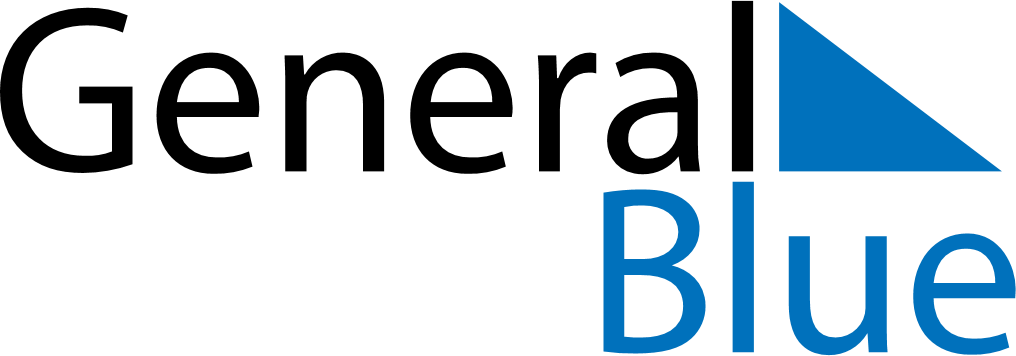 August 2026August 2026August 2026AnguillaAnguillaSundayMondayTuesdayWednesdayThursdayFridaySaturday12345678August MondayAugust ThursdayConstitution Day910111213141516171819202122232425262728293031